Ciencias Sociales. Grado 2°. Guía 8.Cuando la comunidad trabaja unida, se hace grande.  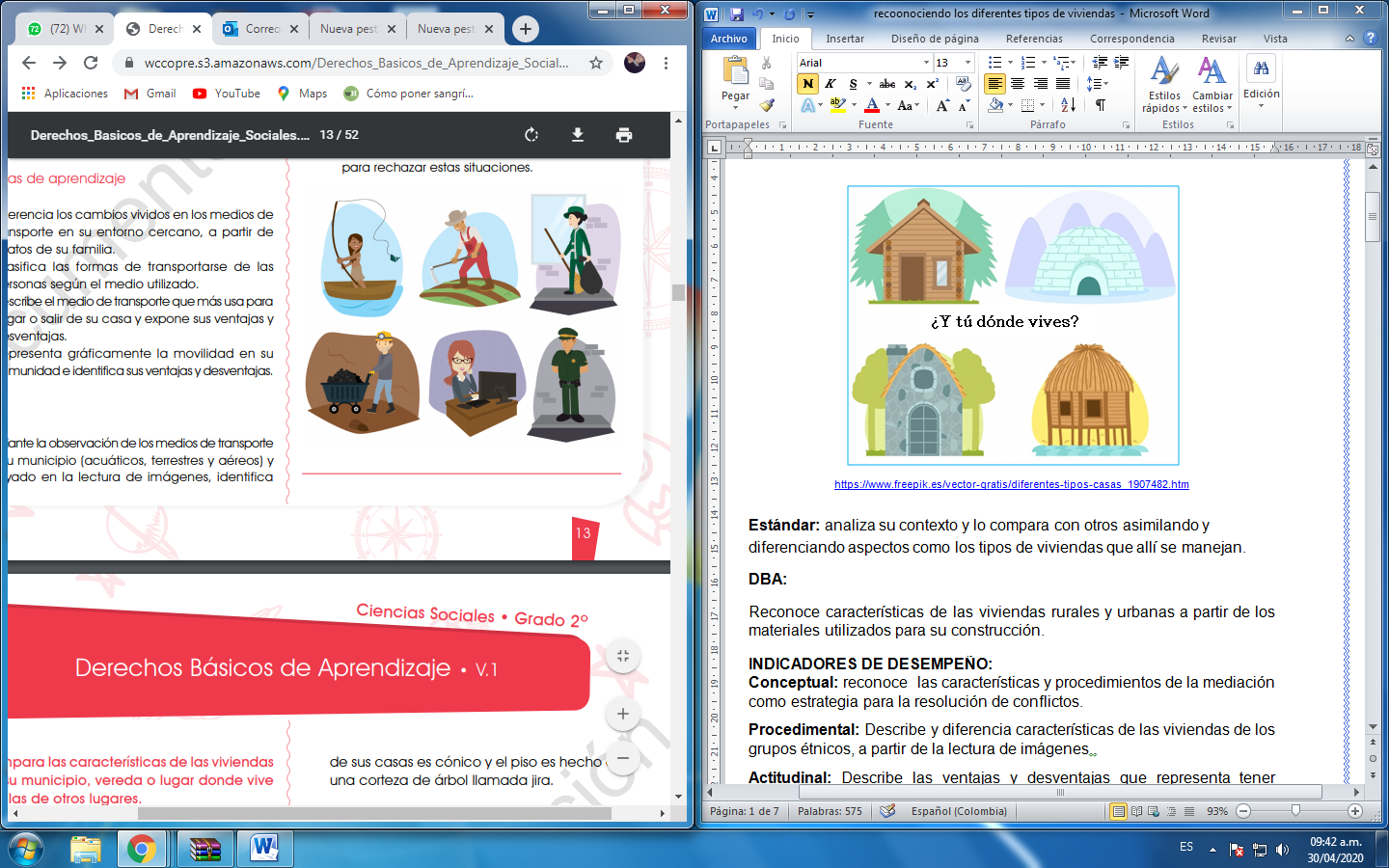 https://wccopre.s3.amazonaws.com/Derechos_Basicos_de_Aprendizaje_Sociales.pdf.DBA:Analiza las actividades económicas de su entorno y el impacto de estas en la comunidad.INDICADORES DE DESEMPEÑO:Conceptual: Identifico los trabajos u oficios que las personas de la comunidad realizan para obtener su sustento y el de la familia.Procedimental:Diferencio las actividades económicas que realizan los adultos en el hogar y los beneficios que éstas traen para todos los integrantes de la familia.Actitudinal: Coopero con el trabajo que realizan las personas de la comunidad. ACTIVIDAD BÁSICA.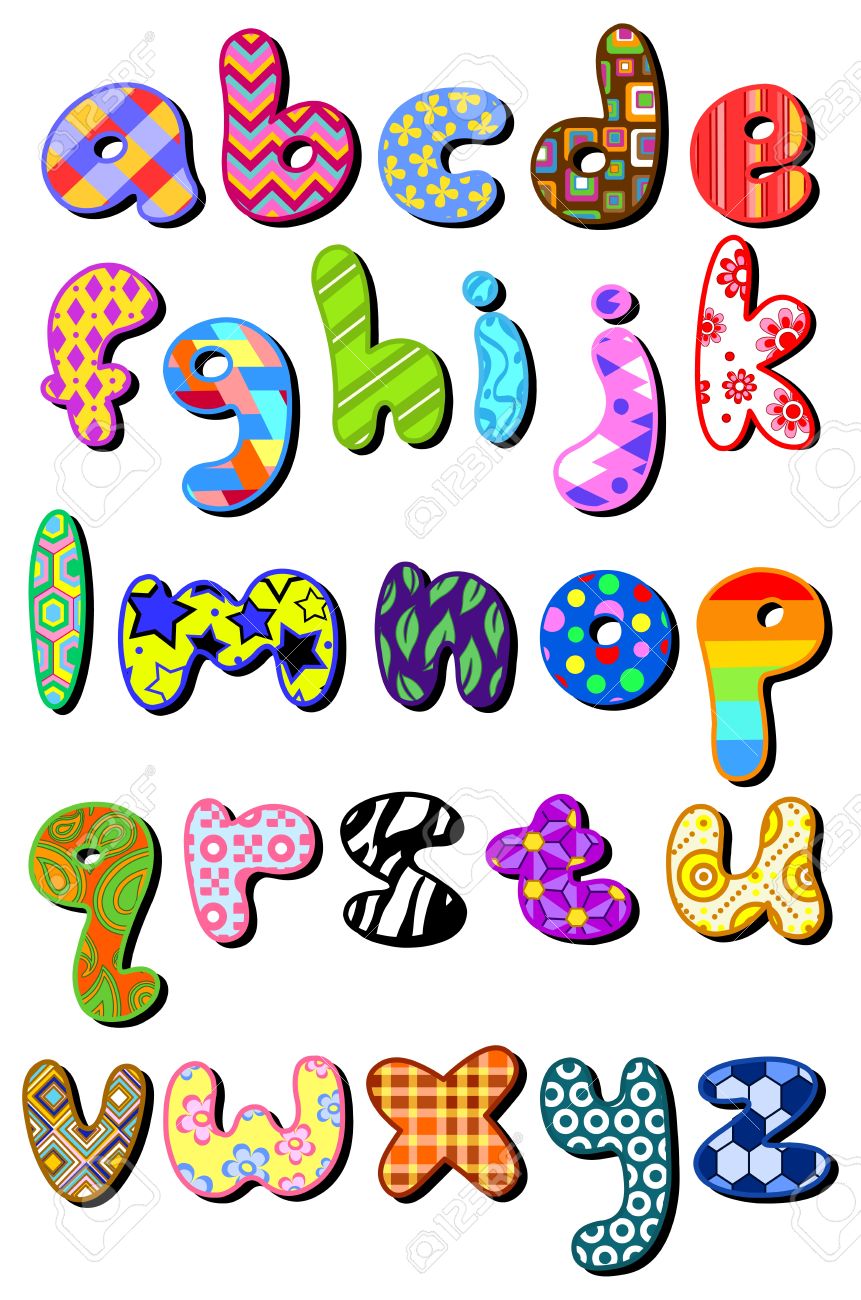 TRABAJO INDIVIDUAL. 	Imagino en qué me gustaría trabajar cuando sea grande. Realizo un dibujo utilizando mi creatividad, escribo las razones por las cuales me gustaría desempeñar la profesión o el oficio que elegí. CUENTO PEDAGÓGICO. TRABAJO FAMILIAR.Leo y analizo las siguientes Imágenes en compañía de una persona de mi familia.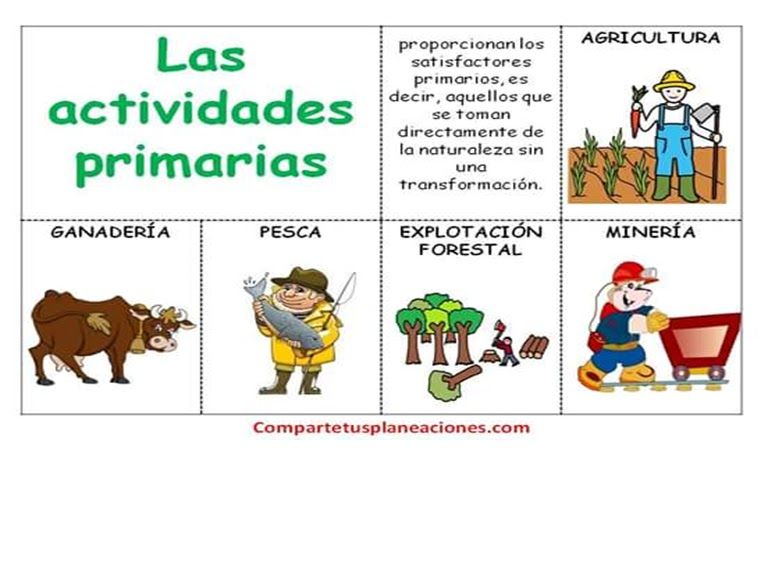 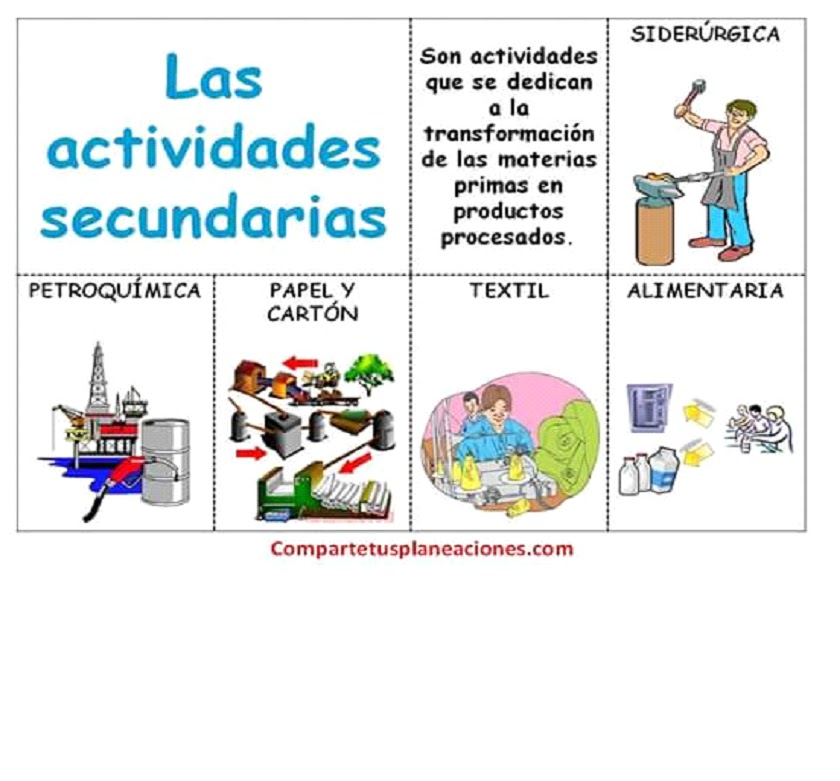 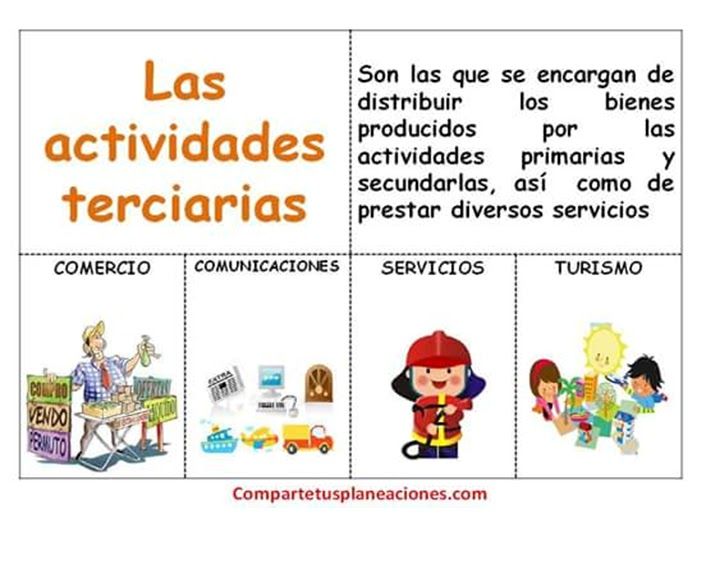 ACTIVIDAD PRÁCTICA. TRABAJO INDIVIDUAL.Coloreo la siguiente imagen para recordar fácilmente la información anterior.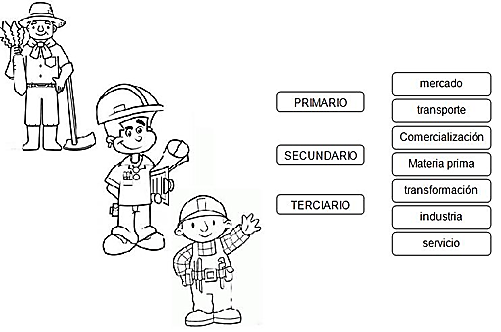 Coloreo cada uno de los dibujos y escribo en cada recuadro de las imágenes de qué sector económico son: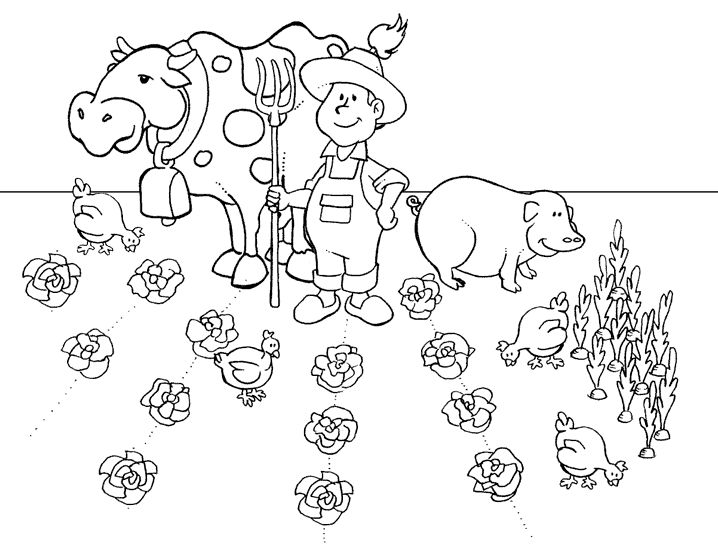 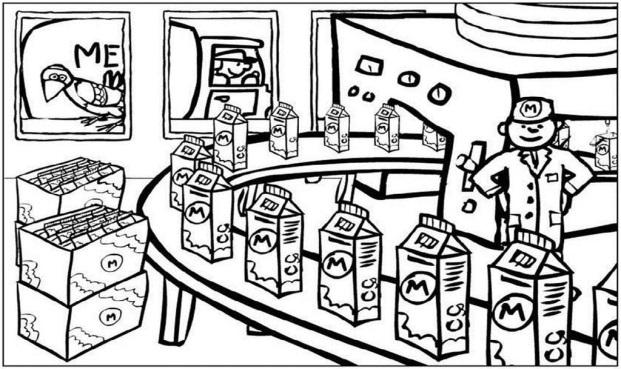 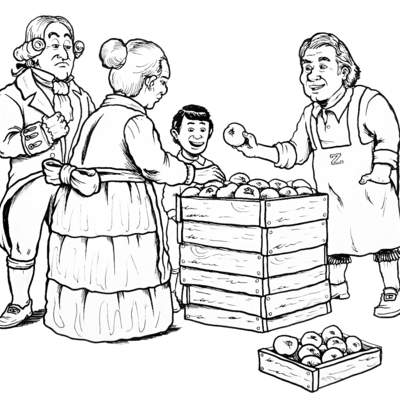 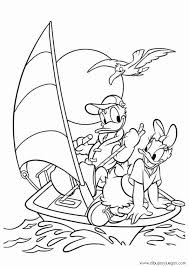 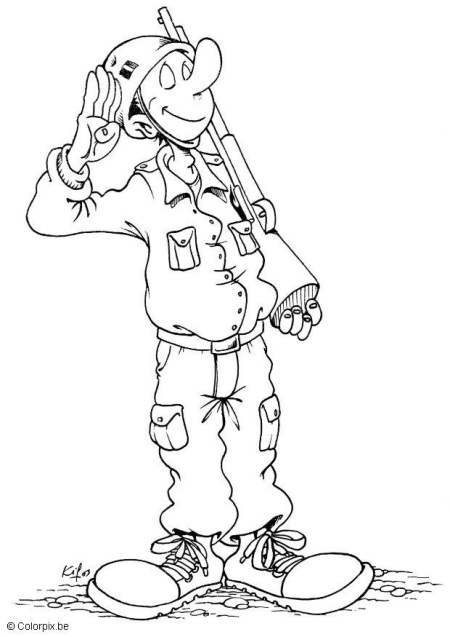 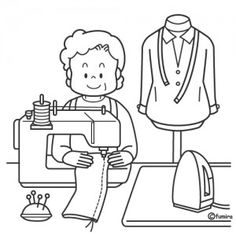 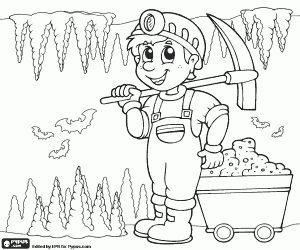 ACTIVIDAD DE APLICACIÓN. TRABAJO FAMILIAR.Menciono y describo las actividades o trabajos que realizan los adultos de mi familia, diferencio si hacen parte del sector primario secundario o terciario y que ventajas y desventajas traen que desempeñen dichas labores.  Comparto el trabajo con los integrantes de mi familia para que valoren mi progreso en el desarrollo de la guía. REFERENCIAShttp://cedidguillermocanoisaza.edu.co/Archivos_Pdf/DBA/DBA_C.Sociales.pdfhttp://cedidguillermocanoisaza.edu.co/Archivos_Pdf/DBA/DBA_C.Sociales.pdfhttps://www.conmishijos.com/assets/files/actividades/mediofisico_tiposcasas_4.pdfhttps://dietnica.wordpress.com/embera/https://www.cultura10.org/afrocolombiana/	https://static.iris.net.co/sostenibilidad/upload/images/2016/11/11/36468_1.jpghttps://www.pinterest.at/pin/125397170861478839/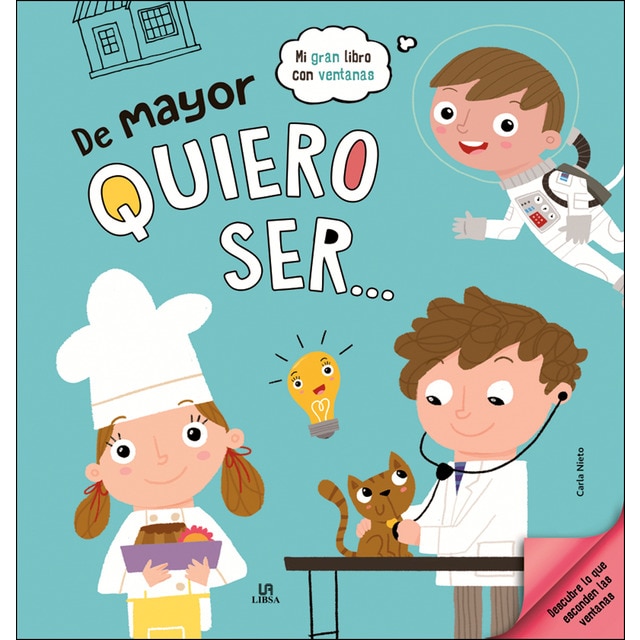 FAMILIARTRABAJO/PROFESIONVENTAJASDESVENTAJAS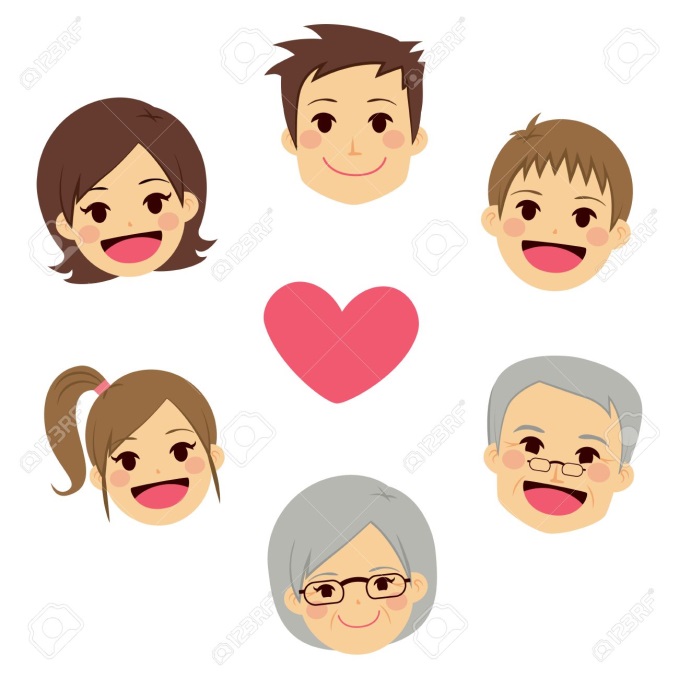 Mamá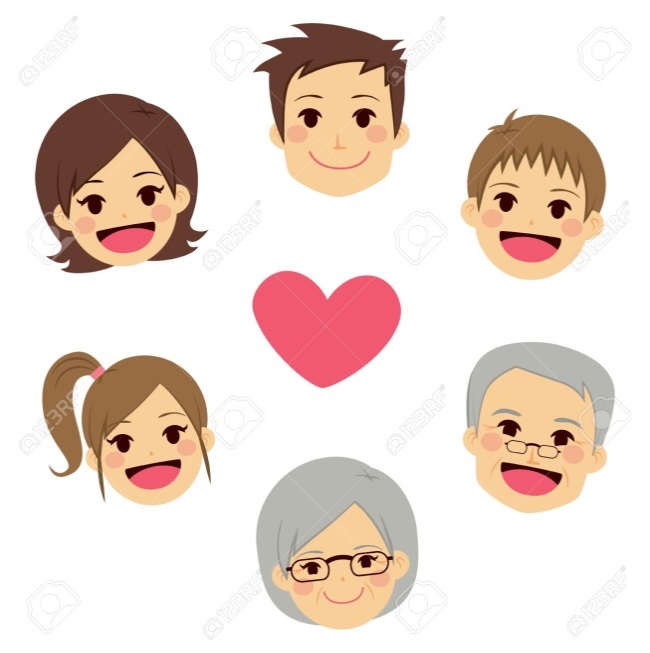 PapáHermanos/hermanas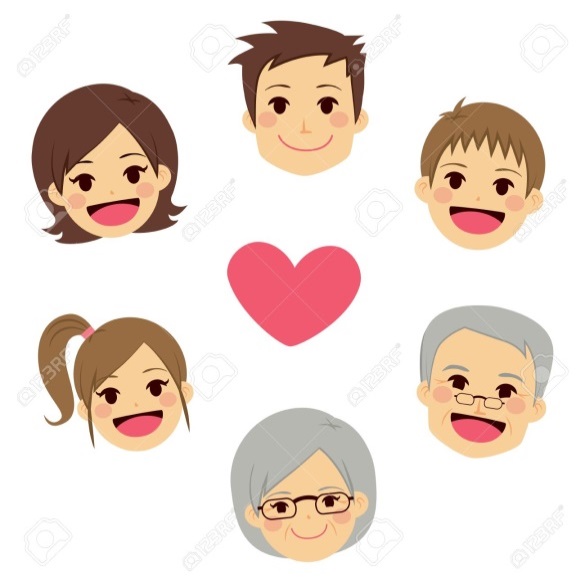 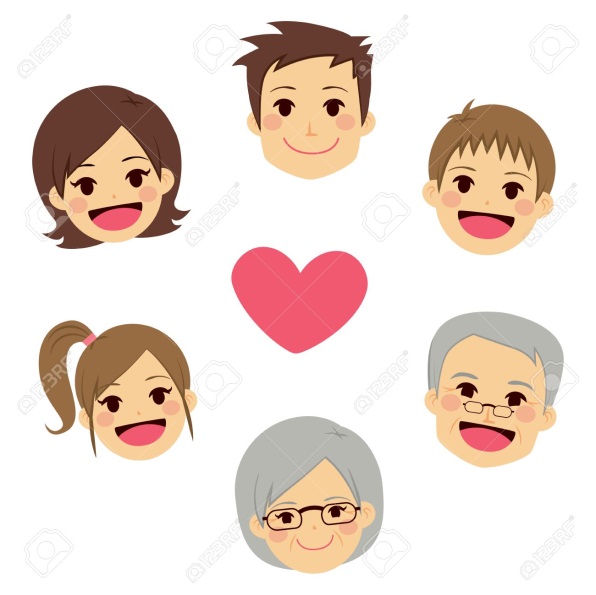 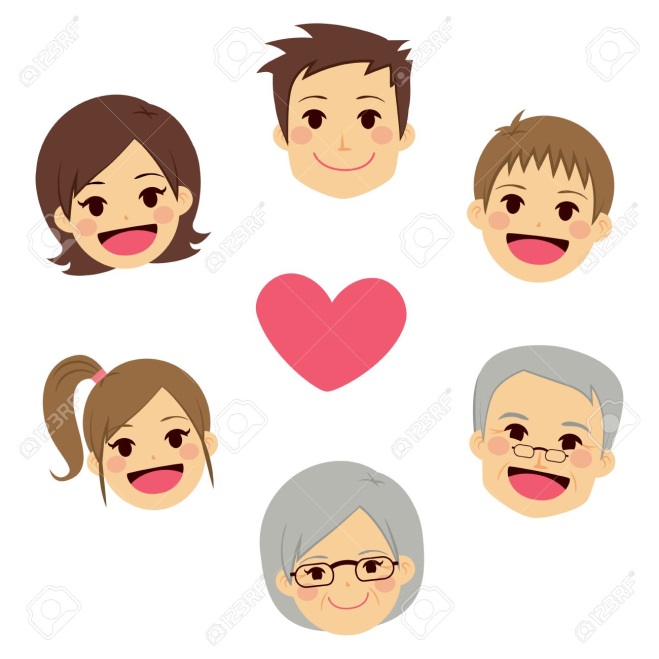 Abuelo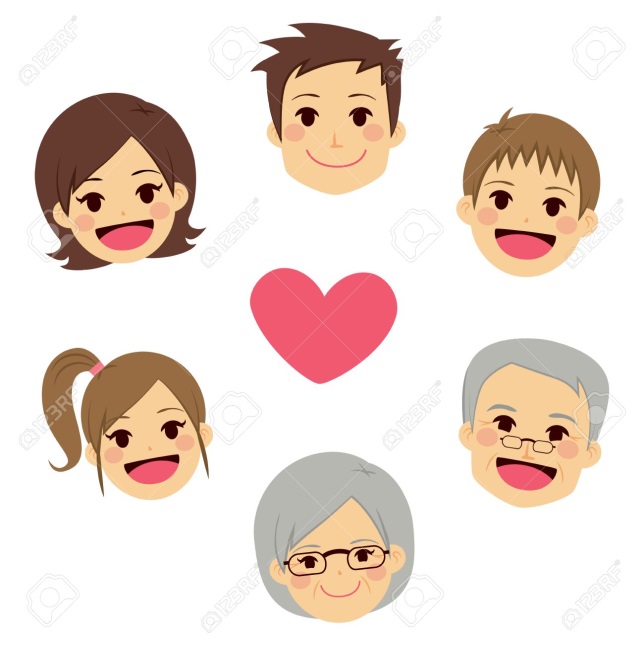 Abuela 